ДУК “Цэнтралізаваная бібліятэчная сістэма Краснапольскага раёна”Ленінская сельская бібліятэка«Жанчыны з вёскі Глініца. Ваенны лёс»Інфармацыйная брашураЛеніна  2023Жанчыны з вёскі Глініца. Ваенны лёс : інфармацыйная брашура / ДУК “Цэнтралізаваная бібліятэчная сістэма Краснапольскага раёна”, Ленінская сельская бібліятэка; складальнік Г.М. Каваленка.- Леніна, 2023.- 12 с. 	Брашура змяшчае звесткі аб лёсе жанчын з вёскі Глініца, якія мужна змагаліся з ворагам у гады Вялікай Айчыннай вайны.Ленінская сельская бібліятэка, 2023ВАЯВАЛІ СЁСТРЫ ГРАБАЛАВЫ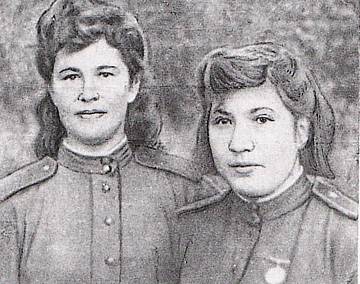 Вось што расказаў пра цікавы ваенны лёс выпускніц Горскай  сярэдняй школы сясцёр Ніны і Фросі  Грабалавых краязнаўца Марзалюк Аляксандр Іванавіч. У беднай сялянскай  сям’і  Грабалава Якава ў в. Бірулі 26 снежня нарадзіліся дзве дачушкі-блізняты Ніна і Фрося. З шасці гадоў дзяўчынкі былі ўжо памочніцамі маці Марыі Васільеўне  па гаспадарцы. Сям’я была вялікая – 6 дзяцей.Ніна і Фрося вучыліся ў Бірулеўскай пачатковай школе, а затым ў Горскай. У даматканым адзенні, басанож да глыбокай восені бегалі яны ў школу. Глухі куток Беларусі на граніцы з Расіяй – “Чарнігаўшчынай”,  як звалі па-старынцы Бранскую вобласць, расціў на беднай зямельцы дзяцей, гартаваў іх у працы. Шмат чаго ў той час не ведалі і не бачылі не толькі дзеці. Калі хто з дарослых пачынаў гаварыць пра чыгункі і паравозы, што “без коней едуць”, збіраўся натоўп цікаўных. Паездкі на кірмаш – “ярмарку” у Горы і Краснаполле (Маластоўку) былі вялікай падзеяй для дзяцей.У чэрвені 1941 года адбыўся першы выпуск 10 класа Горскай сярэдняй школы. На “выдатна” школу закончыла Ніна, на “выдатна” і “добра” –Фрося. Радасць, мары, надзеі на лепшае жыццё хвалявалі выпускнікоў. У сукенках з тонкага палатна, белага як снег, зробленага рукамі маці, вышытага арнаментам і кветкамі ўласнымі рукамі з’явіліся сёстры Ніна і Фрося на выпускны школьны вечар. Не было пышнага застолле, былі ўсхваляваныя віншаванні, пажаданні, мары і надзеі, падзякі і ўдзячнасць школе. Іграў гармонік. Весялілася моладзь да світання, да ўсходу сонца. Многія з выпускнікоў, у тым ліку сёстры Грабалавы, прыйшлі на выпускны вечар босымі. Нават на такую падзею не было чаго абуць. А пасылка ад брата – лётчыка Сямёна спазнілася. Непрыемны асадак у душы Ніны і Фросі пакінулі ўсмешкі настаўніка беларускай мовы што з’явіліся босыя. Гэтую крыўду помніць  Фрося  Грабалава  і па сённяшні дзень.Выпускнікі сустрэлі раніцу, ціхую, цёплую, росную, сонечную, нядзельную 22 чэрвеня 1941 года з самымі лепшымі марамі і надзеямі на самастойнае жыццё. Змораныя, шчаслівыя, радасныя адправіліся спаць у хату, на сенавал. Была нядзеля, выхадны. І толькі ў поўдзень стала вядома – фашысцкая Германія вераломна напала на Савецкі Саюз, пачалася вайна.Планы ўсе рухнулі, але жыла надзея, што вайна будзе  кароткай, скарацечнай, перамоганоснай. Але ў жніўні 1941 года фронт імкліва адкатваўся на ўсход. Што рабіць? «Пойдзем на фронт», - вырашылі сёстры Ніна і Фрося. Але як сказаць бацькам, з іх нялёгкімі клопатамі, трывогай за сына Сямёна, ад якога не было ні адной весткі з самага пачатку вайны. Як пабыў у водпуску ў сакавіку 1941 года, так ні слыху. Дзе ён, што з ім? І ўсё ж Ніна і Фрося перагаварылі з бацькам. Якаў выслухаў дачок, памаўчаў і благаславіў у нялёгкую дарогу: “Беражыце сябе дачушкі, беражонага і бог беражэ. Ідзіце ваюйце, жыцця вам тут не будзе, а маці я сам пазней скажу”. З ведама бацькі сабраліся сёстры-камсамолкі на фронт, уліліся ў рады дзеючай арміі, хутка асвоілі спецыяльнасць радыстак. Прынялі актыўны ўдзел у абароне Масквы.Перамога пад Масквой узняла баявы дух, натхніла сясцёр на новыя подзвігі. Радасць перамогі ўсяляла надзеі на хуткае заканчэнне вайны, вяртанне да мірнай працы, да такой роднай, цёплай бацькаўшчыны, мілай, ласкавай маці. Радасць і сум, трывога за лёс бацькоў і брата закрадваліся ў душу Ніны і Фросі ў суровую зіму 1941-1942 гадоў. Але была і жыла вера ў перамогу: ”Наша справа правая, вораг будзе разбіты, перамога будзе за намі!”Вайна аказалася не такой лёгкай і хуткай, як думалася ўсім. Удзел ў бітве на Курска- Арлоўскай дузе запомніўся Ніне і Фросі на ўсё жыццё. Ад узрываў лопаліся лямпы радыёстанцыі, дзень стаў ноччу, нічога не было чуваць, суцэльнае пекла, напоўненае стральбой, выбухамі, палаючыя факелы самалётаў і танкаў, вакол смерць і разбурэнні. І ў гэтым  пекле 20- гадовым сёстрам-радысткам трэба было выстаяць, выжыць, перамагчы, падтрымліваць устойліваю радыёсувязь. Пераўзыходзячы на той час ворага ў жывой сіле і тэхніцы, Чырвоная армія гнала ворага на захад. Ніна і Фрося, тады ужо бывалыя воіны, былі ўзнагароджаны  медалямі “За абарону Масквы”, “За баявыя заслугі”, “За адвагу”. Яны радаваліся, што набліжаецца дзень вызвалення Беларусі.Аб храбрасці, мужнасці, смеласці сясцёр-камсамолак  неаднойчы пісалася ў баявых лістках 782-га батальёна 16 паветранай арміі 1 Беларускага фронту і ў армейская газеце. З баямі Ніна і Фрося прымалі ўдзел у вызваленні Бранска, Варонежа. Пры вызваленні Варонежа ў 1943 годзе абедзьве сястры былі ранены: Ніна – у левую руку і галаву, Фрося у жывот. Пасля лячэння яны вярнуліся ў свой батальён. ”Сястрычак”  паважалі, шанавалі, бераглі і не разлучалі. Усю вайну яны прайшлі разам. Вызвалялі Беларусь. Тут адбылася нечаканая сустрэча на роднай вызваленай беларускай зямлі  з франтавым лётчыкам, суседам, аднавяскоўцам Ягорам Малахавым з Біруль. Узаемнае здзіўленне, радасць, абдымкі, пацалункі, распытванні, што чуваць з дому, дзе ваюе Сямён? “Ну, малайцы, суседкі, малайцы героі!”- паўтараў Малахаў.Сустрэча землякоў на фронце – рэдкасць, і зразумела, вялікая радасць – успамін аб дзяцінстве, юнацтве, мірным жыцці, родным доме, любімым куточку. З баямі дайшлі Ніна і Фрося да шматпакутнага гераічнага Брэста. Сфата-графаваліся тут на памяць і выслалі фота на ўспамін бацькам у Бірулі. Адсюль, з Брэста, сёстры прайшлі з баямі Польшчу, вызвалялі Варшаву, прымалі ўдзел у штурме Берліна. На заключным этапе вайны Фрося і Ніна былі ўзнагароджаны ордэнамі Айчыннай вайны 2 ступені. Дэмабілізаваліся  ў верасні 19945 года. Пасля вайны сёстры працавалі у штабе ЧБВА. Фрося  Грабалава часта была ў камандзіроўках  за мяжой: у групе савецкіх войск  у Германіі, двойчы ў Аўстрыі,  Венгрыі, Румыніі, Польшчы, працавала радысткай. Нялёгкімі франтавымі дарогамі прайшлі сёстры Грабалавы. Вайна і раны далі знаць аб сабе. У студзені 1990 года памерла Ніна, яна пахавана ў Ленінградзе. Ефрасіння Якаўлеўна  жыве ў Мінску. Беражэ як святыню, камсамольскі білет, як успамін аб ваеннай маладосці.  ШКУРДЗІНА Марыя Васільеўна нарадзілася ў 1924 годзе ў в. Гніліца. У вялікай сялянскай сям'і было 9 дзяцей: 5 хлопчыкаў і  4 дачкі. У гады Вялікай Айчыннай вайны тры браты: Іван, Іосіф, Уладзімір і сястра Марыя ваявалі на франтах, пяцёра было камуністамі.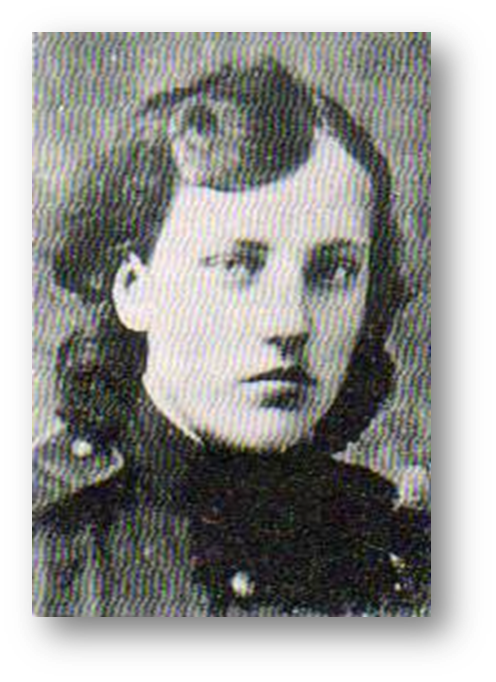 Марыя у 1940 годзе скончыла 9 класаў Гніліцкай СШ. У 194 годзе – 10 клас у г. Тула і 6 - месячныя курсы дашкольных работнікаў; да прызыву працавала  выхавацелем у дзіцячым садзе ст. Валава, Тульская вобласць. Член ВЛКСМ з 1941 г, член КПСС з мая 1950 г.5 мая 1942 года добраахвотная пайўла ў армію і была накіравана на курсы шафёраў ў г. Серпухаў, пасля заканчэння курсаў – чырвонаармеец 114 роты авіябазавання – шафёр, дзеючая армія.З чэрвеня 1942 па снежань 1943 курсант 32 дывізіённай школы (ШМАС), спецыяліст па электраабсталяванні самалётаў. 14 жніўня 1943 года прысвоена званне малодшага сяржанта тэхнічнай службы. ШМАС знаходзіўся ў г. Пераяслаў – Залескі  Яраслаўскай вобласці. Пасля ШМАС камандзір аддзялення электраабсталявання самалётаў 56 знішчальнай авіядывізіі 173 знішчальнага полка 2 эскадрыллі, дзеючая армія. Марыя вызваляла Смаленск, Польшчу, Прыбалтыку, вайну скончыла ў г. Брэслаў, зараз г. Вроцлаў, Польшча. Прыходзілася вельмі шмат лётаць, быць на перадавой «на падскоку», абслугоўваць амерыканскія самалёты: «Аэрокобра» і «Бостан». Служба была вельмі цяжкая, небяспечная і адказная.З 23 ліпеня 1945 года па 1946 год працавала сакратаром у палітаддзеле групы савецкіх войск у Германіі.1947-1948г.г. –  аддзел кадраў Усходняга Сібірскага ваеннага округа.1948 – 1960г.г. – супрацоўнік органаў КДБ. Пасля 1960 года працавала на трыкатажнай фабрыцы г. Магілёва ў аддзеле кадраў, аддзел тэхнічнага кантролю - кантралёр. Персанальны пенсіянер.Падчас Вялікай Айчыннай вайны даводзілася бачыць многіх палкаводцаў: Жукава, Ракасоўскага, камандуючых франтамі.Мае узнагароды: ордэн Перамогі, медаль «За перамогу над Германіяй у гады Вялікай Айчыннай вайны 1941-1945гг.», медаль «За добрасумленную працу».“Жанчыны з вёскі Глініца. Ваенны лёс” інфармацыйная брашураНа беларускай мовеСкладальнік Г.М. КаваленкаМагілёўская вобласць, Краснапольскі раён аг. Леніна ул. Гніліцкая д. 13Ленінская сельская бібліятэкатэл. (8-02238) 71-9-54e-mail: bibikovalenko@yandex.ru